IP420在LK1900B机器使用◆PROG文件，压缩文件，解压后使用，文件名不可更改，机器无法识别◆其它机型不可用◆因LK1900B操作盘无法任意编辑与修改花样，通过IP420操作盘与LK1900主板升级，可实现更多功能。升级版本如下：                         IP420B操作盘            LK1900B主板MAIN    电源板SDC  软件版本：02.01.12      软件版本：02.03.01  软件版本：01.05.01  SP:02.01.12备注：1、双击文件＞打开＞解压到你要保存的文件夹＞移动到U盘＞插入IP420机器升级     2、互换后，LK1900升级到原来版本，IP420升级AMS机型使用，没有升级前出现E703\E704(版本错误)为正常现象，需要其它版本请登入http://dgmxjs.com技术支援，资料下载，如有疑问联系我们     3、软件升级方法请下载参阅（AMS软件升级方法）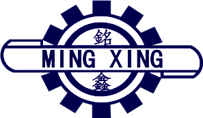 项  目IP420在LK1900B使用升级软件IP420在LK1900B使用升级软件对应机型LK1900BLK1900B目  的任意更改花样程序，增加缝纫功能任意更改花样程序，增加缝纫功能发行公司东莞市铭鑫机械设备有限公司东莞市铭鑫机械设备有限公司东莞市铭鑫机械设备有限公司发行时间2017\11\16姓名改良次数1改良内容